График проведения оценочных процедур в 2022/2023 учебном году в "МОУ СОШ №24"https://docs.google.com/spreadsheets/d/1h7DTclbcJHGKHeUvoRiER4snxH-Ygdc0/edit?usp=sharing&ouid=109932153480785403795&rtpof=true&sd=true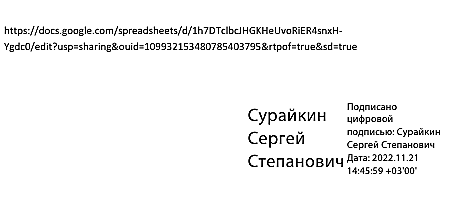 